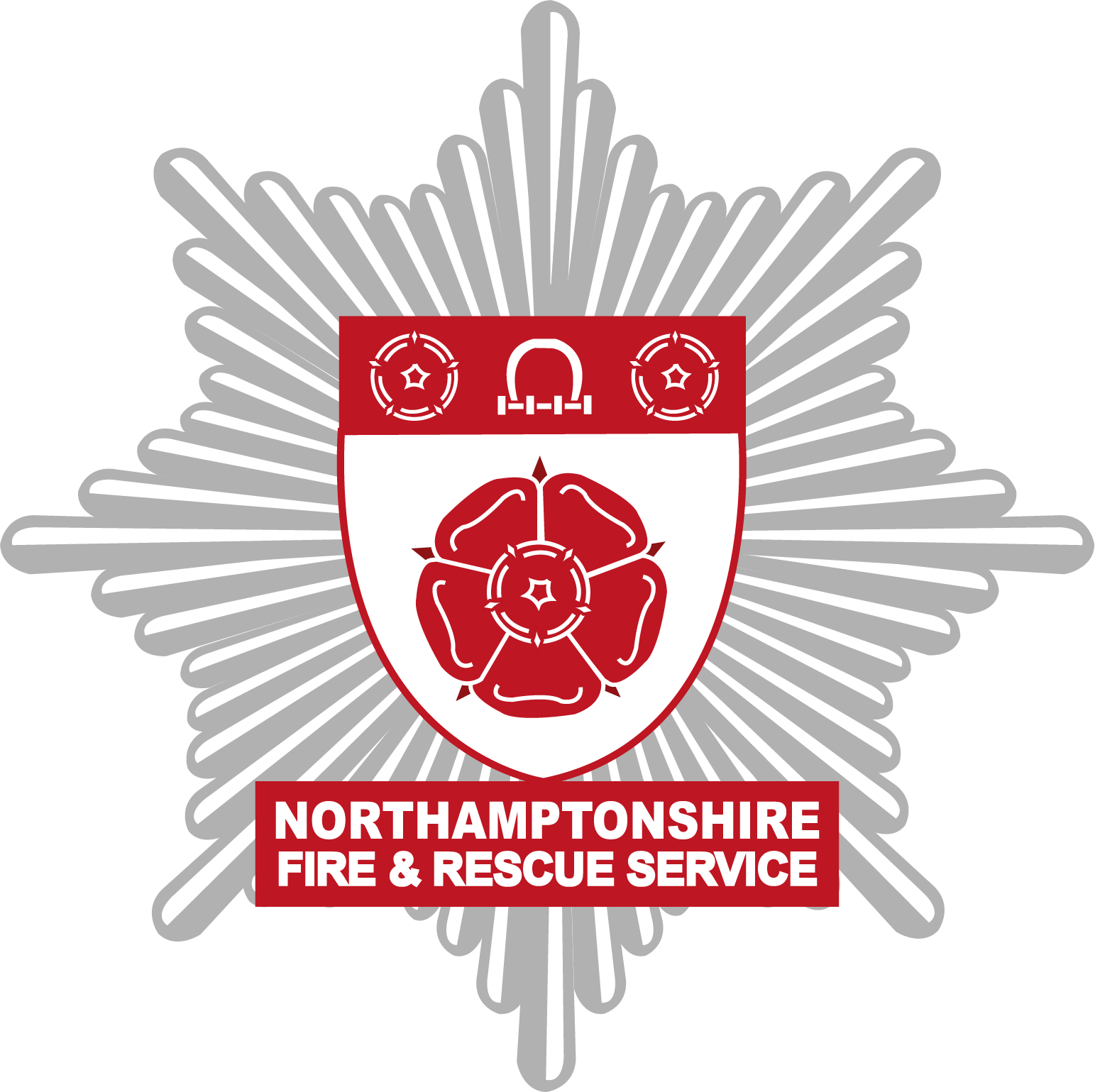 Fire SafetyTESTING, MAINTENANCE & STAFF TRAINING LOGBOOKAn Introduction to Your Log BookThis fire safety logbook has been prepared to assist duty holders, managers and other responsible persons to co-ordinate and maintain a fire safety record keeping system.This logbook may not cover all facilities or installations found within your premises, however it provides a simple recording system applicable to most small or medium sized enterprises. Whilst you are not required to maintain a logbook by law, to do so helps demonstrate compliance with current fire safety legislation.The logbook should be kept up-to-date and readily accessible for inspection by the enforcing authority when required. All relevant maintenance or testing should be recorded, including incidents of failure, damage, malfunction or false alarm.It should be noted that it is an offence for a person to knowingly make a false entry.This logbook can be downloaded from the Northamptonshire Fire and Rescue Service website:www.northantsfire.gov.ukDisclaimerThis log book may not be suitable for all premises or cover all fire safety record keeping requirements. Where manufacturers or suppliers have provided specific instructions for maintenance, testing or record keeping, these should always take precedence.You may adapt this book by adding, removing or modifying record sheets to suit your own requirements. Northamptonshire Fire and Rescue Service takes no responsibility for user-added content and cannot guarantee that the resultant records will provide suitable and sufficient evidence of legal compliance.It is recommended that this logbook should be kept in a loose-leaf format with additional record-keeping pages photocopied or downloaded when required.British StandardsThe British Standards referred to in this logbook were correct at the time of writing.  As British Standards may be revised from time to time, you are advised to ensure you are using the latest version when developing or reviewing your maintenance and testing programs.ContentsFire SafetyAn Introduction to Your Log BookBritish StandardsContentsUseful Telephone NumbersNotes on Test Procedures and FrequenciesVisits by Fire Service Inspectors/CrewsFire Risk Assessment RecordFire Risk Assessment Review RecordFire Alarm Break Glass Point LocationFire Detection & Alarm SystemRecord of False AlarmsEmergency LightingFire ExtinguishersHose ReelsSprinkler SystemFire Resisting Doors/Means of EscapeElectrical and Portable Appliance TestingEmployee Fire Safety Training & InstructionFire Evacuation DrillAdvice and InformationUseful Telephone NumbersIN AN EMERGENCY DIAL 999Notes on Test Procedures and Frequencies An asterisk (*) indicates that an entry should be made in the logbook. It is strongly recommended that a maintenance contract is taken out with a reputable company in respect of each of the installations below, if provided. The results of all tests or inspections should be recorded, including any false alarms, failures or deficiencies.Fire extinguishers(for further information see BS 5306: Part 3 or equivalent standard) *Monthly visual inspection by the responsible person to ensure all extinguishers are in their proper position, unobstructed, have not been operated or lost pressure (where fitted with pressure indicator), and tamper indicators are in place. Operating instructions should be clean, legible and facing forward.  *Annual inspection and basic service. No guidance is given as this should be completed by a competent person able to follow the manufacturers recommended procedures and using the tools, etc. specified therein. A certificate of inspection should be provided. *Extended service including a discharge test (or overhaul as required) should be completed by a competent person at intervals not exceeding those laid down in BS5306 Part 3. Fire alarm(for further information see BS 5839: Part 1 or equivalent standard) It is important that testing the system does not result in the generation of a false signal of fire. All unwanted fire alarms generated by the system at other times should be recorded on the Record of False Alarms log sheet.Daily; the responsible person should inspect the panel for normal operation of the system. Where visual indication is provided, check that the connection to the remote call receiving centre is functioning correctly. *Weekly; the responsible person should test and examine the system to ensure it is capable of operating under alarm conditions, by: operating a manual call point during normal working hours at about the same time each week to prove the control equipment is working, the fire alarm sounders operate, and a signal is received by the alarm receiving centre where appropriate. Ensure that a different call point is used each week until all call points have been tested. The test should last no more than one minute.Note 1: Contact the alarm receiving centre prior to, and immediately after, the test to prevent unwanted fire signal transmission to the fire service.Note 2: For testing battery powered devices, e.g. radio-linked equipment, follow the manufacturer’s recommendations.*Six-monthly and annual inspection and test. No guidance is provided as these should be completed by a competent person working to a maintenance program. Where necessary, this will include a quarterly inspection of batteries. Fire Detectors(for further information see BS 5839: Part 1, or equivalent standard) Carry out a regular visual inspection of detectors. The responsible person should check for damage, unusual accumulations of dirt, paints or other contaminants, and other conditions likely to interfere with the correct operation of the detector. *Six-monthly inspection and test to be completed by a competent person.*Annual inspection and test to be completed by a competent person.Note: The ongoing development of ‘smart’ systems able to self-monitor and detect faults may allow for the relaxation or omission of some of the periodic test criteria contained in BS5839, however the inspection period should not exceed six months.Automatic Door Release Mechanisms Activated by the Fire Alarm System*Weekly (in conjunction with the fire alarm test) check all doors are being released and closing fully onto the door rebates.Emergency Lighting(for further information see BS 5266: Part 1 or equivalent standard) Due to the possibility of failure, full functional tests should be undertaken at times of least risk (i.e. when the building is empty). Regularly inspect the system for cleanliness, particularly luminaires. Battery banks and generators should be checked following the manufacturer’s instructions. *Monthly test of self-contained luminaires, by a competent person able to simulate of a failure of the normal lighting supply, for sufficient time to allow all luminaires to be checked for proper function. *Annual full functional test of self-contained and central battery systems by simulation of a failure of the normal lighting supply, for a continuous period, for its full duration. During the test check all luminaries for proper function. A visual inspection should be performed on each luminaire. These tests and any required repairs etc. should be completed by a competent person following the manufacturer’s instructions.Sprinkler System(for further information see BS EN 12845 or equivalent EU standard)The installer should provide to the occupier an inspection and checking programme for the system. The programme should include instruction on the action to be taken in respect of faults, operation of the system, in particular the procedure for emergency manual starting of any pumps and details of the daily and weekly routines. The test should be completed by a competent person.*Weekly Routine Checks – The following shall be checked and recorded:All water and air pressure gauge readings on installation, trunk mains and pressure tanks;All water levels in elevated private reservoirs, rivers, canals, lakes, water storage tanks, (including pump priming water tanks and pressure tanks).Water motor alarm test – Each water monitor alarm shall be sounded for not less than 30 seconds.Automatic pump starting test – Tests on automatic pumps shall include instructions to:check the fuel and the engine lubricating oil levels in diesel engines;reduce water pressure on the starting device, thus simulating the condition of automatic starting; andwhen the pump starts record the starting (cut-in) pressure and check that it is correct.check the oil pressure on diesel pumps, as well as the flow of cooling water through open circuit cooling systems.Diesel engine restarting test – Immediately after the pump automatic start test, diesel engines shall be tested as follows:run the engine for twenty minutes or for the time recommended by the manufacturer, stop the engine and immediately use the manual start test button and check that the engine restarts;check the water level in the primary circuit of closed circuit cooling systems.Trace heating and localised heating systems to prevent freezing in the sprinkler system shall be checked for correct function.*Monthly Routine ChecksThe electrolyte level and density of all lead acid cells (including diesel engine starter batteries and those for control panel power supplies) shall be checked. If the density is low the battery charger shall be checked and, if this is working normally, the battery or batteries affected shall be replaced.*Quarterly & half-yearly Routine ChecksThe service and maintenance schedules detailed in the current British Standard should be carried out by a competent person who will supply the user with a signed, dated report of the inspection.Hose Reels(for further information see BS 5306: Part 1 or equivalent standard) Northamptonshire Fire & Rescue Service do not recommend the installation of hose reels.*Regular inspections by the responsible person for accessibility, damage, leaks and correct operation (actual frequency of inspection to be determined by the fire risk assessment).*Annual test by a competent person when the hose should be completely run out and subjected to operational water pressure to ensure that the hose and all components are in good working condition and that all couplings are water tight. A flow test should be carried out to ensure the discharge rate is steady and sufficient.Fire Doors(for further information see BS 8214, or equivalent standard)  *Monthly (or as determined by risk assessment) the following should be checked:that self closing devices and other fixings and hardware function correctly and are securely attached;that heat-activated seals and smoke seals are undamaged;that gaps between the door leaf and the frame are not so small as to be likely to bind, or so large as to prevent effective fire and smoke sealing;*Six-monthly (in addition to above)examine door leaves and frames for superficial damage, structural damage or excessive bowing or deformation;Note: To maintain the integrity of the door, repairs (except for minor repairs) should only be undertaken with the approval of the door manufacturer by a competent person.Electrical Inspections (IET Wiring Regulations)*Five-yearly for most premises, more frequently in some higher risk premises (determined by risk assessment) - Arrange for the fixed electrical system of fire safety installations to be checked by a competent person in accordance with the testing and inspection requirements of the current IEE Wiring Regulations. Ensure certificates of satisfactory testing are provided.Portable Appliance Testing (refer to HSE guidance)*Annually (or otherwise as determined by risk assessment) – Portable appliance testing should be performed by a person who is competent in the safe use of the test equipment and who knows how to interpret the test results obtained. This person must be capable of inspecting the equipment and, where necessary, dismantling it to check the cable connections.Fire Safety Training & Instruction*On induction and repeated periodically (at least once per year)Instruction provided should include; What to do if you discover a fireHow to sound the fire alarmWhat to do if you hear the fire alarmWhere the fire extinguishers are located and their usesThe escape routes from the buildingThe whereabouts of the assembly pointsThe arrangements for calling the fire and rescue serviceThe arrangements for the evacuation of people with special needsThe dangers associated with obstructing of fire exits and wedging open of fire doorsThe smoking policyAny other premises specific requirements identified by the fire risk assessment.Fire Drills*Annually (minimum)Fire drills should be conducted at least annually although they may be required more frequently in higher risk environments such as schools or nurseries. The purpose is to test the effectiveness of the emergency evacuation strategy, familiarise staff with the process and test arrangements for people with disabilities.Blocking one escape route will simulate conditions of a real fire by forcing people to consider alternative routes. Advance warning need not be given other than for safety reasons or to those tasked to monitor the drill. The fire alarm should be operated on instructions of management and arrangements should be made with any remote call receiving centres to prevent unwanted fire signal generation to the fire service. Drills should be planned to include all staff and a debrief session should be used to identify any problems encountered or weaknesses identified in the emergency strategy.Full evacuations as a result of a real fire or false alarm can be counted as a drill and should be recorded in the fire drill register. Do not make an emergency call for the purpose of the drill; it is an offence to do so. Visits by Fire Service Inspectors/CrewsFire and Rescue Service crews may periodically visit premises to make sure that they are familiar with the building in the event that they are called to a fire there. The fact that a Fire & Rescue Service visit has taken place should not be interpreted as an endorsement of fire safety measures and procedures in the premises.Fire Risk Assessment RecordFire Risk Assessment Review RecordTHE FIRE RISK ASSESSMENT SHOULD BE REVIEWED ANNUALLY OR ON THE INTRODUCTION OF NEW PLANT, MATERIALS, PROCESSES OR ALTERATIONS TO THE PREMISESFire Alarm Break Glass Point LocationFire Detection & Alarm SystemRecord of TestsWEEKLY TEST - QUARTERLY TEST AND INSPECTION - ANNUAL TEST AND INSPECTIONRecord of False AlarmsEmergency LightingRecord of TestsMONTHLY TEST - ANNUAL TEST AND INSPECTIONFire ExtinguishersRecord of Tests and InspectionsMONTHLY INSPECTION (M) - ANNUAL INSPECTION (A) – EXTENDED SERVICE (ES)Hose ReelsRecord of Tests and InspectionsREGULAR & ANNUAL INSPECTIONS  Sprinkler SystemRecord of Tests and InspectionsWEEKLY INSPECTION – QUARTERLY/SIX MONTHLY/ANNUALFire Resisting Doors/Means of EscapeRecord of Tests and InspectionsMONTHLY INSPECTION Electrical and Portable Appliance TestingFixed Electrical SystemFIVE-YEARLYPORTABLE APPLIANCE TESTINGONLY RECORD ITEMS WHICH FAILPORTABLE APPLIANCE TESTINGONLY RECORD ITEMS WHICH FAILEmployee Fire Safety Training & InstructionSTAFF TRAINING AND INSTRUCTION SESSIONS SHOULD NOT BE LESS THAN 30 MINUTESFire Evacuation DrillNote:  Actual Fires or false alarms involving full evacuation may be recorded as a DrillINTENTIONALLY BLANKAdvice and InformationThe Home Office has provided practical guides to help you comply with fire safety legislation.The guides are business sector-specific and can be purchased from book shops or downloaded free from the Government website: www.gov.uk/government/collections/fire-safety-law-and-guidance-documents-for-businessIf you still have any questions or queries about how to complete a fire risk assessment, or require further guidance on specific fire safety issues, please contact Northamptonshire Fire & Rescue Service’s Fire Protection Team.Note: Northamptonshire Fire & Rescue Service cannot undertake the fire risk assessment for you. Fire Alarm MaintenanceBuilding MaintenanceEmergency Lighting MaintenanceBuilding Control OfficerFire Extinguisher MaintenanceEnvironmental HealthSprinkler MaintenanceFire Safety OfficerResponsible PersonPremises Details(Address)DateInspector/OIC (Print)Inspector/OIC SignatureCommentsName and address of premises:Contact Details: (Tel/Fax/Email etc.)Employer or other Responsible Person:Risk assessment undertaken by:Position:Signature:Date of assessment:Main Employer/OwnerMain Employer Address/Contact DetailsDateReviewed By (print)PositionSignatureReview DateBreak Glass Point NoLocationGround/First Floor etcDateBreak Glass PointActivatedAutomatic DoorRelease(s)SatisfactoryAutomatic DoorRelease(s)SatisfactoryFault (Specify)Remedial Action TakenDate Fault ClearedName of Tester (Print)DateBreak Glass PointActivatedYesNoFault (Specify)Remedial Action TakenDate Fault ClearedName of Tester (Print)DateBreak Glass orDetectorActivatedCause of AlarmFire Service Called?Action TakenName (print)DateSatisfactorySatisfactoryRemedialActionRequired (Specify)DateFaultClearedName ofTester (Print)DateYesNoRemedialActionRequired (Specify)DateFaultClearedName ofTester (Print)DateType of Inspection/TestSatisfactoryYes/NoLocation of Defective ExtinguisherRemedial ActionDate CompletedSignatureDateInsp.Type:R/ALocationSatisfactoryYes/NoIf no, state remedial action requiredSignatureNormalGaugePressureRangeWater GaugeAir PressureNormalGaugePressureRangeDateWater GaugeReadingsSatisfactoryWater GaugeReadingsSatisfactoryAir PressureReadingSatisfactoryAir PressureReadingSatisfactoryPumpCut-inPressureDieselEngineStartBatteriesStopValves ZoneValvesName ofTester(Print)WeeklyName ofTester(Print)SpecialistDateYesNoYesNoPumpCut-inPressureDieselEngineStartBatteriesStopValves ZoneValvesName ofTester(Print)WeeklyName ofTester(Print)SpecialistDateLocation or NumberSatisfactoryYes/NoRemedial ActionSignatureDateFault IdentifiedAction Taken to RemedyTester CompanyTester Name (print)DateItem TestedAction Taken to Remedy(dispose or repair)Tester CompanyTester Name (print)DateItem TestedAction Taken to Remedy(dispose or repair)Tester CompanyTester Name (print)Employee NameDateType of Instruction(FFE / Evacuation etc)Review DateEmployee SignatureDatePersons/Section taking partEvacuation TimeDetails of Deficiencies and Action TakenName(print)